ESCOLA MUNICIPAL DE EDUCAÇÃO BÁSICA ALFREDO GOMES.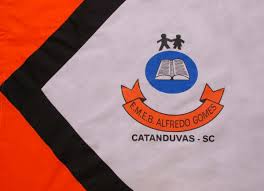 DIRETORA: IVANIA NORA  ASSESSORA TÉCNICA PEDAGÓGICA: SIMONE CARLASSESSORA TÉCNICA ADMINISTRATIVA: TANIA NUNES  TURMA: 1º, 2º,3º, e 5º ANO.Professora: Marli Monteiro de Freitas(Não precisa copiar o texto, somente ler com atenção e realizar a atividade prática)Nesta primeira semana a professora quer conhecer um pouco mais sobre você querido aluno (a).Espero conhecer melhor cada um de vocês  durante o ano para que isso aconteça devemos  tomar  todos os cuidados porque o vírus ainda esta ao nosso redor e não podemos esquecer  de tomar todos os cuidados para que possamos chegar até o final todos bem. Cuidando-nos e cuidando dos nossos colegas, assim seremos um por todos e todos por um. E que Deus nos proteja.  Segue atividade da semanaATIVIDADE: Pinte bem bonito todas as figuras abaixo, depois escolha uma das sequências que contem quatro perguntas, grave um vídeo igual ao da professora, falando seu nome e a resposta das perguntas que escolher.No final colo em seu caderno todas as figuras que você coloriu O vídeo estarei postando nos grupos.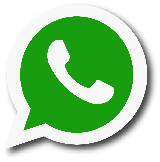 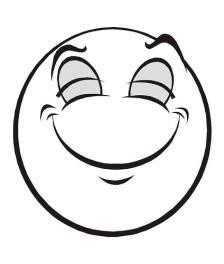 O QUE VOCÊ ESTÁ SENTINDO AGORA?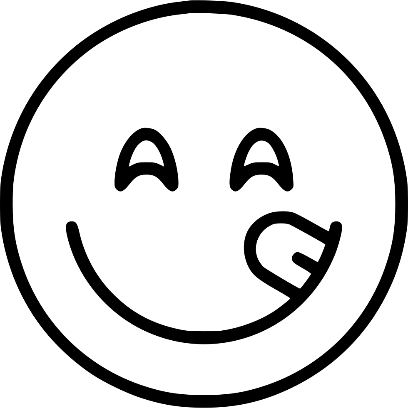 QUAIS SÃO SEUS ALIMENTOS PREFERIDOS?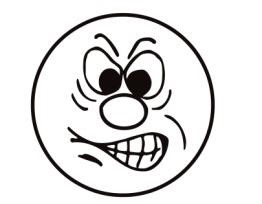 VOCÊ JÁ FICOU FURIOSO? EM QUAL SITUAÇÃO?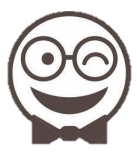 O QUE VOCÊ MAIS GOSTA DE FAZER QUANDO ESTÁ NA ESCOLA?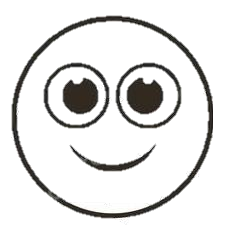 O QUE TE DEIXA MAIS FELIZ?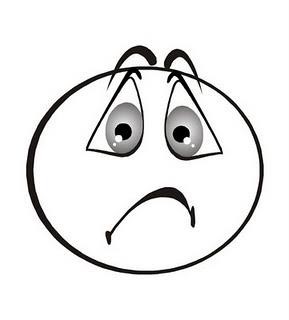 O QUE TE DEIXA TRISTE?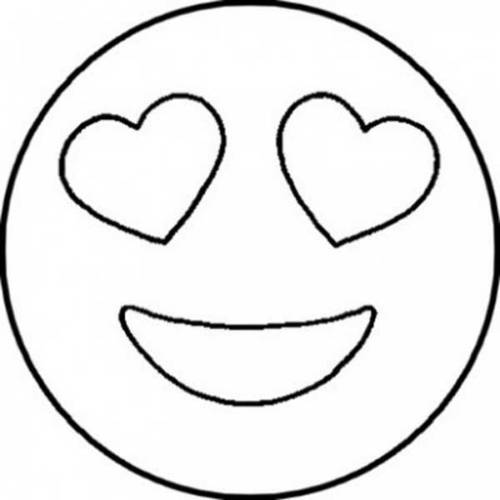 DIGA TRÊS COISAS QUE  VOCÊ MAIS GOSTA DE FAZER?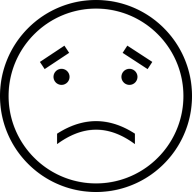 VOCÊ JÁ SENTIU MEDO? O QUE TE PROVOCA MEDO?SE VOCÊ FOSSE UMA COR QUAL SERIA?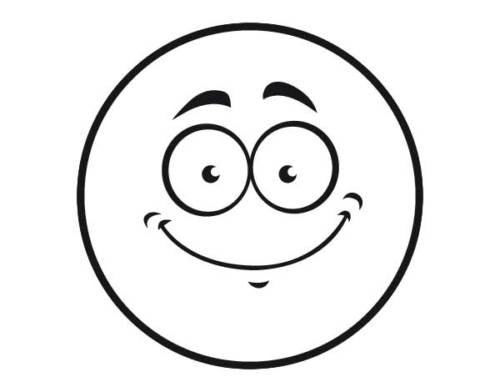 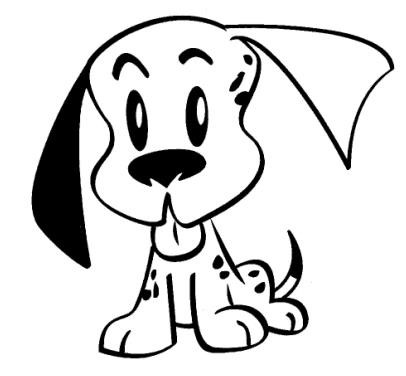 VOCÊ TEM ALGUM ANIMAL DE ESTIMAÇÃO? CASO NÃO TENHA, QUAL GOSTARIA DE TER?QUAL A SUA BRINCADEIRA PREFERIDA?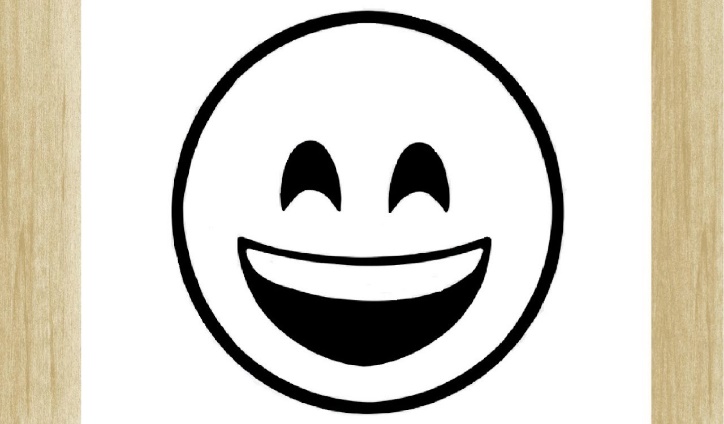  O QUE VOCÊ PODE FAZER 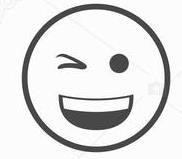 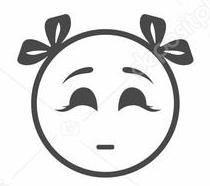 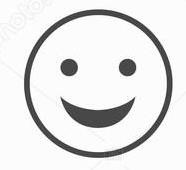 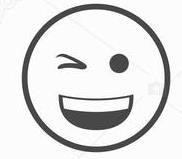 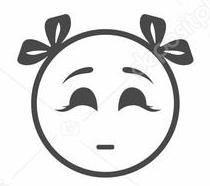 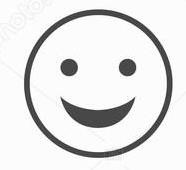 PARA CONVIVER MELHOR COM AS OUTRAS PESSOAS?